Recommended Rosa L. species in the green spaces of Nitra city on the basis of their ecological requirements Katarína Rovná1Slovak University of Agriculture in Nitra1Department of Planting Design and MaintenanceTulipánová 7Nitra, Slovakiae-mail1: katarina.rovna@uniag.skAbstract This paper deals with floristic screening, biological and taxonomical studies of wild roses, which naturally grow in selected areas around Nitra city. The aim was to demonstrate the variability of botanical species in the locality of Nitra with a focus on the selection of suitable individuals for subsequent use in landscaping. The study and floristic screening of species which were described by rhodologists as Větvička, Bertová, (1992), Klášterský (1901 – 1979), Kerényi-Nagy 2010 and others, who carried out the botanical screening in Zobor Hills, was made during 2010 to 2013.Arrange the text in one column. Use 11pt size Times New Roman throughout the paper except for the headlines and abstract. The abstract should summarize the contents of the paper and should contain 8-12 lines or maximum 300 words, Times New Roman 11pt, Italic, block-aligned. The length of the article is 6 to 10 pages.Keywords: 3-5 keywords, Times New Roman 11pt, Italic, Block-aligned, in alphabetical order, separated by commas1 Introduction (First-level heading, Times New Roman 12pt, Bold)Normal text of the paper, Times New Roman 12pt, Block-aligned. First paragraph of the section, lacking indentation at the beginning of the first line. Space of 6 pt is below heading.Second and following paragraphs of the text have no initial indentation as well. Normal text of the paper, Times New Roman 12pt. Space of 6 pt is between (below) each paragraph.1.1 Subsection (Second-level heading, Times New Roman 12pt, Bold, Italic)Your paper will be part of the conference proceedings. Therefore we ask that authors follow the guidelines explained in this example. Please note the changed style. Be advised that papers in a technically unsuitable form will be returned for retyping. After returned the manuscript must be appropriately modified.Second and following paragraphs are not indented either, normal text of the paper, Times New Roman 12pt. Space of 6 pt is below heading. Space of 6 pt is between (below) each paragraph.1.1.1 Subsection (Third-level heading, Times New Roman 12pt, Italic)Normal text of the paper, Times New Roman 12pt, Block-aligned. Again first paragraph is without indentation.Second and following paragraphs are not indented either, normal text of the paper, Times New Roman 12pt. Space of 6 pt is between (below) each paragraph.2 Material and Methods Normal text of the paper, Times New Roman 12pt, Block-aligned. Again first paragraph is without indentation.Second and following paragraphs are not indented either, normal text of the paper, Times New Roman 12pt. Space of 6 pt is between (below) each paragraph.3 Results and DiscussionNormal text of the paper, Times New Roman 12pt, Block-aligned. Again first paragraph is without indentation.Second and following paragraphs are not indented either, normal text of the paper, Times New Roman 12pt. Space of 6 pt is between (below) each paragraph.Results should be processed in a clear way illustrated by tables and figures. Parallel documentation of identical results in tables and figures is not admissible. The authors should confront partial results with data published by other authors, whose names and year of publication are to be cited by including them in the text directly.4 ConclusionConclusion must be clear and brief. It should define clearly (in points if possible) the obtained new knowledge, the most important results, their scientific or practical significance and recommendation for the practice and/or for direction of further research.AcknowledgementsSupporting people and institutions (including Science Foundation) go here. For example: This paper was created within the project KEGA Development and implementation of the standards for urban greenery management. Project registration number 003SPU-4/2017.ReferencesUse the provided citation style for references. Make the list of references in alphabetical and numbered order. The list of references must contain only items cited in the text. References will be written in normal text of the paper, Times New Roman 10pt, Block-aligned. Space of 6 pt is between (below) each paragraph.STN ISO 690: 2012. Information and documentation. Guidelines for bibliographic references and citations to information resources.Examples:Journal article:McCARTNEY, H.A. – FOSTER, S.J. – FRAAIJE, B.A. – WARD, E. 2003. Molecular diagnostics for fungal plant pathogens. In Pest Management Science, vol. 59, no. 5, pp. 129–142. DOI: 10.1002/ps.575.Monograph:RAGHAVAN, V. 1997. Molecular embryology of flowering plants. Cambridge : Cambridge University Press. 523 pp. ISBN 0-521-55246-X.Article in monograph:WEDZONY, M. 2003. Protocol for anther culture in hexaploid triticale (x TriticosecaleWittm.). In MALUSZYNSKI, M. (Ed.) & KASHA, K.J. & FORSTER, B.P. & SZAREJKO, I. Doubled haploid production in crop plants: A Manual. Dordrecht : Kluwer Academic Publishers, pp. 123?128. ISBN 1-4020-1544-5.Internet publication/Online documentCzajgucki, Z. – Zimecki, M. – Andruszkievicz, R. 2006. The immunoregulatory effects of edine analogues in mice [Abstract]. In Cellular and Molecular Biology Letters, vol.12, no. 3, pp. 149–161. Retrieved December 6, from PubMed database on the World Wide Web: http://www.pubmed.gov. DOI: 10.2478/s11658-006-0061-z.Paper Format GuidelinesThe length of the article is 6 to 10 pages, including tables and figure captions. SI international system of measurement units should be used.Tables and figures should be numbered and references to them must be in the text. Acceptable labelling for a table is Table 1 and Figure 1. The title of the table or figure is placed above left-aligned and the source below the table or figure left-aligned. The text should be composed in such a manner that there are not a greater number figures or tables on a single page. Tables and figures in landscape format are not acceptable. Tables should be properly numbered, centered and should always have a caption positioned above it. The font size used in the tables is Times New Roman, 10pt, centered. Figures are centred in the paper as well. All figures will be processed as images. Figure resolution should be at least 300 dpi.The paper is only printed in black-white colour. Table 1: Title of the Table (Times New Roman, 11pt, Bold, left- aligned)Source: please provide a source website, paper, author’s calculations, etc., Times New Roman, 10pt,  left-alignedFigure 1: Title of the Figure (Times New Roman, 11pt, Bold, left- aligned)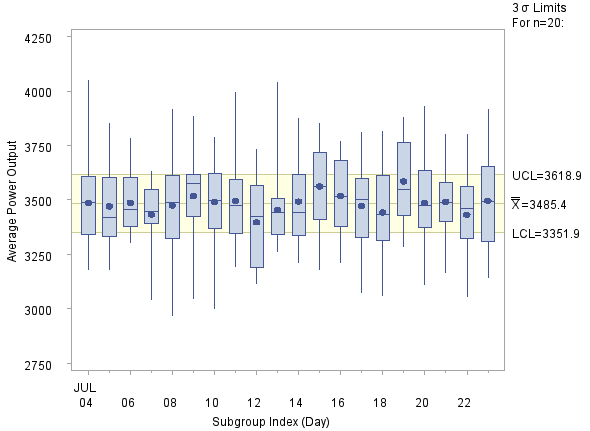 Source: please provide a source website, paper, author’s calculations, etc., Times New Roman, 10pt, left-alignedEquations and formulas are denoted by numbers in round parentheses and it is recommended to be produced by Microsoft Equation Editor or MathType add-on for equations in your paper (http://www.mathype.com).								(1) 						(2) 					(3)								(4)j  j = 1,2,…,n 							(5)Reference Text and CitationsReferences and citations should follow the APA style. Reference Citations in TextIn APA style, in-text citations are placed within sentences and paragraphs so that it is clear what information is being quoted or paraphrased and whose information is being cited.Examples:Works by a single authorThe last name of the author and the year of publication are inserted in the text at the appropriate point.from theory on bounded rationality (Simon, 1945) If the name of the author or the date appear as part of the narrative, cite only missing information in parentheses.Simon (1945) posited thatWorks by multiple authorsWhen a work has two authors, always cite both names every time the reference occurs in the text. In parenthetical material join the names with an ampersand (&).as has been shown (Leiter & Maslach, 1998) In the narrative text, join the names with the word "and."as Leiter and Maslach (1998) demonstratedWhen a work has three, four, or five authors, cite all authors the first time the reference occurs.Kahneman, Knetsch, and Thaler (1991) foundIn all subsequent citations per paragraph, include only the surname of the first author followed by "et al." (Latin for "and others") and the year of publication.Kahneman et al. (1991) foundWorks by associations, corporations, government agencies, etc.The names of groups that serve as authors (corporate authors) are usually written out each time they appear in a text reference. (National Institute of Mental Health [NIMH], 2007)When appropriate, the names of some corporate authors are spelled out in the first reference and abbreviated in all subsequent citations. The general rule for abbreviating in this manner is to supply enough information in the text citation for a reader to locate its source in the Reference List without difficulty. (NIMH, 2007)Works with no authorWhen a work has no author, use the first two or three words of the work's title (omitting any initial articles) as your text reference, capitalizing each word. Place the title in quotation marks if it refers to an article, chapter of a book, or Web page. Italicize the title if it refers to a book, periodical, brochure, or report.on climate change ("Climate and Weather," 1997) Guide to Agricultural Meteorological Practices (1981)Anonymous authors should be listed as such followed by a comma and the date.on climate change (Anonymous, 2008)Specific parts of a sourceTo cite a specific part of a source (always necessary for quotations), include the page, chapter, etc. (with appropriate abbreviations) in the in-text citation.(Stigter & Das, 1981, p. 96)De Waal (1996) overstated the case when he asserted that "we seem to be reaching ... from the hands of philosophers" (p. 218).If page numbers are not included in electronic sources (such as Web-based journals), provide the paragraph number preceded by the abbreviation "para." or the heading and following paragraph.(Mönnich & Spiering, 2008, para. 9)2011201220132014Slovakia14568941Poland25781236Hungary12321716